List the names identified in the diagram below: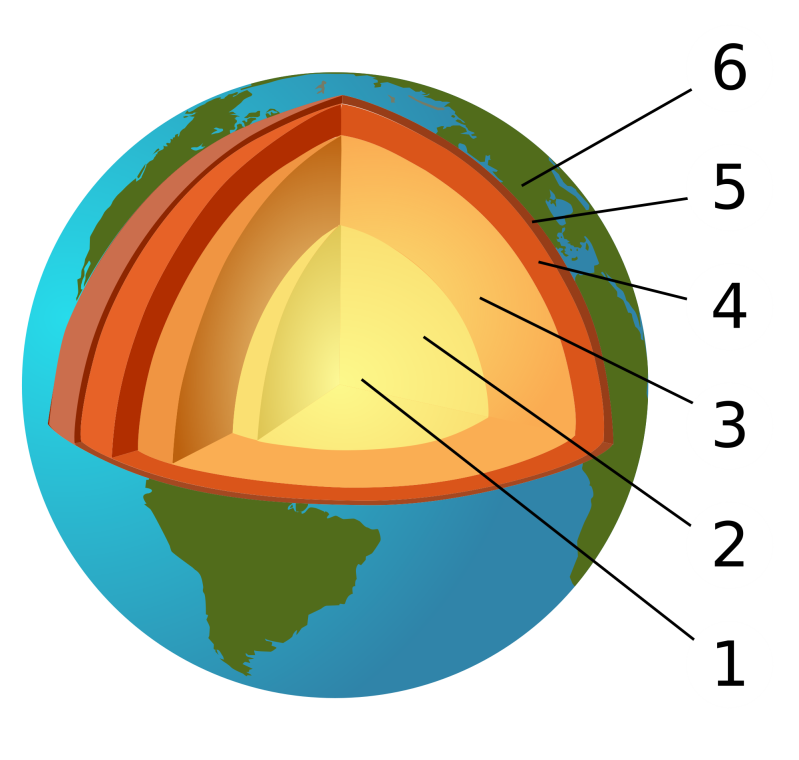 For parts 1 to 5 in the diagram, describe the main features of each part including the thickness, temperature range and what each part is made of: 12345